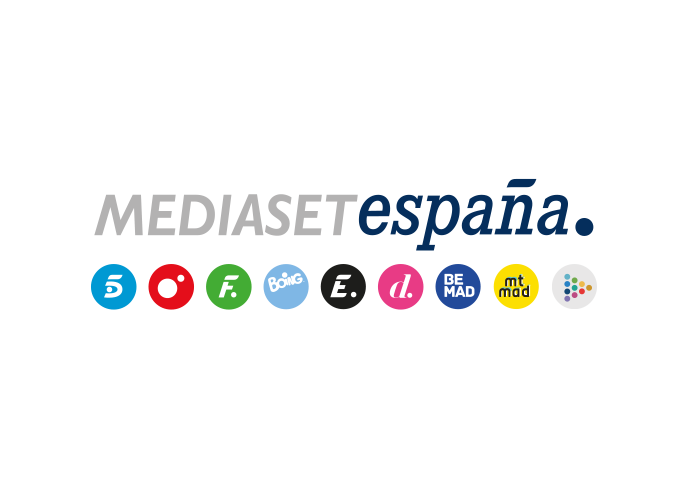 Madrid, 12 de septiembre de 2022‘Futura’ estrena su segunda temporada en Cuatro con dos nuevas secciones y la incorporación de una experta en Física a su equipo de colaboradoresLa sección ‘Clima extremo’ ahondará en los acontecimientos climáticos que se están viviendo en los últimos tiempos y sus consecuencias en el planeta, mientras que ‘Enfermedades raras’ pondrá el foco en sorprendentes patologías con una muy baja prevalencia en la población.En su primera entrega de la temporada, ‘Futura’ dará a conocer un chaleco que permite sentir físicamente a los usuarios de videojuegos y del metaverso lo que sucede en un mundo virtual. Fiel a su objetivo de trasladar a los espectadores los últimos avances en ciencia, tecnología e innovación; con dos nuevas secciones; y con la incorporación de Mar Gómez, experta en física de la atmósfera, a su equipo de colaboradores: así arrancará la segunda temporada de ‘Futura’, programa de divulgación dirigido y presentado por Carmen Porter que Cuatro estrenará este martes 13 de septiembre en prime time. Pablo Fuente, investigador y economista; Manuel Moreno, periodista y fundador de TreceBits.com, el primer portal de información en español sobre Internet, redes sociales y tecnología; Laura Cuesta, profesora de Comunicación, Marketing Digital y Medios Sociales en la Universidad Camilo José Cela de Madrid; José Cabrera, médico, psiquiatra, especialista en medicina legal, académico de Número de la Academia Médico Quirúrgica Española, patrono de la Fundación Tutelar de San Juan de Dios y autor de numerosos libros y trabajos científicos; y la recién incorporada Mar Gómez, doctora en Ciencias Físicas por la Universidad Complutense de Madrid especializada en física de la atmósfera, escritora y responsable de eltiempo.es, completan el equipo de colaboradores del programa que la cadena produce en colaboración con Alma Productora Audiovisual. Las nuevas secciones de ‘Futura’En su nueva temporada en Cuatro el programa incorporará las siguientes secciones: ‘Clima extremo’, donde Mar Gómez pondrá el foco en los acontecimientos climáticos que se producen en los últimos tiempos y sus inesperadas consecuencias en la vida del planeta y de los seres humanos.‘Enfermedades raras’, en la que José Cabrera abordará casos sorprendentes de patologías poco frecuentes que afectan a un número reducido de personas y que en muchas ocasiones carecen de solución médica.Una chaqueta que permite a los usuarios sentir físicamente lo que sucede en el mundo virtual, en la edición de mañanaEn la primera entrega de la temporada, ‘Futura’ analizará una tecnología inmersiva de creación española que permite a los usuarios de los videojuegos y del metaverso sentir físicamente todo lo que sucede en el mundo virtual. Ángel Niño Quesada, concejal delegado de Innovación y Emprendimiento del Ayuntamiento de Madrid; y el ingeniero industrial José Fuertes, fundador y consejero delegado de OWO Game, mostrarán y probarán una chaqueta háptica de sensaciones que funciona gracias a un algoritmo que, a través de nueve parámetros, va componiendo trenes de pulso y conformando microsensaciones.Por otra parte, el espacio ahondará en la prodigiosa capacidad del telescopio espacial James Webb, desarrollado a través de la colaboración de 14 países y construido y operado por la NASA, la Agencia Espacial Europea (ESA) y la Agencia Espacial Canadiense (CSA). Este observatorio espacial es capaz de mirar más lejos de lo que cualquier otro telescopio haya podido hacerlo hasta ahora. Será José Manuel Nieves, periodista especializado en Ciencia y Nuevas tecnologías, quien analizará las primeras imágenes científicas del Webb.En ‘Noticias Futura’, Carmen Porter y el periodista e investigador Pablo Fuente informarán sobre dos vanguardistas proyectos españoles: un brazo robótico que hace levitar pequeños objetos a través de ondas de sonido, permitiendo manipular distintos tipos de materiales y ensamblar objetos; y el estudio de un grupo de investigadores españoles de la Universidad de Oviedo que ha logrado descifrar el genoma de las Turritopsis dohrnii, conocidas como las medusas inmortales, dando un paso adelante en la comprensión del rejuvenecimiento celular.Además, el programa inaugurará la sección ‘Enfermedades raras’, que arrancará con el extraño caso extraño de los Fugate, una familia de Kentucky con la piel azul que había mantenido una endogamia sistemática desde hacía más de un siglo y que presentaba un trastorno raro conocido como ‘metahemoglobinemia’ que está relacionado con mutaciones en la sangre y del que hablará el psiquiatra José Cabrera.